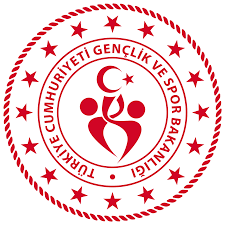 Adana Gençlik ve Spor İl MüdürlüğüSporcu Tanıtma Formu1-     Tahsil Durumu( ) İlköğretim      ( ) Ortaöğretim ( ) Yükseköğretim      ( ) Okumuyor  2-     Katılmak istediği spor dalı (ilgi sırasına göre)a)                         . . . . . . . . . . . . . . . . .b)                         . . . . . . . . . . . . . . . . .c)                         . . . . . . . . . . . . . . . . .d)                        . . . . . . . . . . . . . . . . .                    e)                         . . . . . . . . . . . . . . . . .3-     Daha önce il spor merkezlerine benzer bir yerde çalışma yaptınız mı?. Yaptıysanız nerede?( ) Yapmadım                           ( ) Yaptım : . . . . . . . . . . . . . . . . . 4-     Ailenizde spor yapan var mı ?( ) Yok                         ( ) Var        (Var ise spor dalı) : . . . . . . . . . . . . . . . . . . . . . . . . . . .( ) Amatör sporcu      ( ) Profesyonel sporcu       ( ) Milli sporcu5-     Herhangi bir spor dalında yarışmaya katıldınız mı?. Katıldıysanız başarınız nedir?( ) Katılmadım            ( ) Katıldım             Dereceniz : . . . . . . . . . . . . . . . . .6-     Herhangi bir fiziksel veya benzeri engeliniz var mı ? (Varsa lütfen belirtiniz)( ) Yok      ( ) Var   : . . . . . . . . . . . . . . . . . . . . . . .  . . . . . . . . . . . . . . . .7-     Niçin İl Spor Merkezlerine üye olmak istediniz?.a)      Yetenekli sporcu olmak içinb)      Sağlıklı bir yapıya sahip olmak içinc)      Arkadaşlarımla beraber olmak içind)     Ailem istediği içine)      Zamanımı değerlendirmek içinf)       Diğer: . . . . . . . . . . . . . . . . . . . . . . .8-     İl Spor Merkezleri ile ilgili düşünce ve istekleriniz nelerdir? Yazınız.. . . . . . . . . . . . . . . . . . . . . . . . . . . . . . . . . . . . . . . . . . . . . . . . . . . . . . . . . . . . . . . . . . . . . . . . . . . .. . . . . . . . . . . . . . . . . . . . . . . . . . . . . . . . . . . . . . . . . . . . . . . . . . . . . . . . . . . . . . . . . . . . . . . . . . . .9-     Çocuğumun sağlık yönünden beden eğitimi ve spor faaliyeti yapmasına engel bir hali bulunmamaktadır. İl Spor Merkezlerine kayıt olmasını istiyor ve belirtilen şartları kabul ediyorum.VELİNİNAdı Soyadı  :Adresi          :Ev ve iş tlf.  :Gsm             :İmza	:     10- İl Spor Merkezine kaydının yapılması uygundur.				                  TASDİKAdana Gençlik Hizmetleri ve Spor İl MüdürüAdı SoyadıT.C. Kimlik NoDoğum Yeri Ve TarihiBaba AdıAnne AdıNüfusa Kayıtlı Olduğu İlBabasının MesleğiAnnesinin MesleğiAilenin Maddi Geliriİl Spor Merkezleri Kayıt Tarihi. . . . / . . . . / . . . .. . . . / . . . . / . . . .İl Spor Merkezleri Kayıt NumarasıCinsiyetiBoyu                       -                 Kilosu